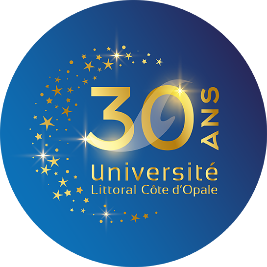 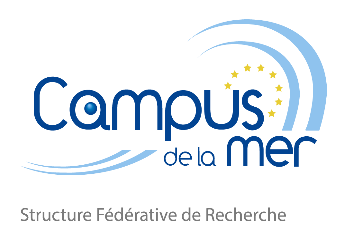 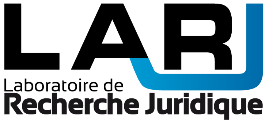 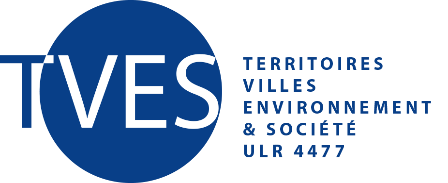 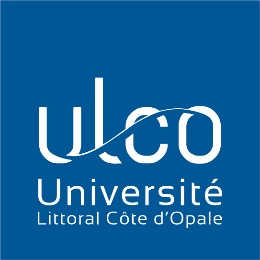 Symposium international Détroits/StraitsProjet Détroits/Straits porté par Catherine Roche (Pr, ULCO, TVES), Frédéric Davansant (MCF, ULCO, LARJ) et François H. Guiziou (chercheur postdoctoral, ULCO, TVES-LARJ)24 novembre 20219h-9h15 : Madame la Ministre de la Mer ou son représentant (sous réserve).9h15-9h30 : Dr Frédéric Cuvillier, maire de Boulogne-sur-Mer, ancien secrétaire d’État chargé des Transports, de la Mer et de la Pêche, maître de conférences à l’Université du Littoral Côte d’Opale.9h30-9h45 : Dr Hassane Sadok, président de l’Université du Littoral Côte d’Opale ; Dr Christophe Gibout, co-directeur de Territoires, Villes, Environnement et Société (TVES, ULR 4477) ; Dr Sophie Moreil, directrice du Laboratoire de recherche juridique (LARJ).9h45-10h15 : Introduction générale par la Dr Nilüfer Oral, directrice du Centre of International Law, National University of Singapore, membre de la Commission du droit international (Nations Unies), directrice de publication de The International Straits of the World (Brill).10h15-12h30 : Les détroits et l’environnement, présidence de la Dr Nilüfer Oral :Les détroits arctiques et la protection de l’environnement : une conciliation est-elle possible ? par la Dr Odile Delfour-Samama, maître de conférences HDR en droit de l’environnement, Université de Nantes, Centre de droit océanique et maritime (CDMO) ;Détroits méditerranéens : conséquences environnementales de la diversité des régimes juridiques par le Dr Frédéric Schneider, maître de conférences en droit public, Université de Toulon, Centre d’Études et de Recherche sur les Contentieux (CERC, EA 3164) ;A Marine-Biology-Centred Approach to the Legal Regime of Straits par le Dr Alexander Lott, chercheur postdoctoral, The Norwegian Centre for the Law of the Sea, University of Tromsø – The Arctic University of Norway, Norway; School of Law, University of Tartu, Estonia ;Escale : pour un réseau de loisirs dans le Pas de Calais par le Dr Vincent Herbert, professeur de géographie, Université du Littoral Côte d’Opale, Territoires, Villes, Environnement et Société (TVES, ULR 4477) et le Dr Christophe Gibout, professeur de sociologie, Université du Littoral Côte d’Opale, co-directeur de TVES.A Geopark for the « Pas de Calais »? par le Dr Alain Trentesaux, professeur en sciences de la terre, Université de Lille, Laboratoire d’Océanologie et de Géosciences (LOG, UMR 8187), le Dr Olivier Averbuch, maître de conférences en sciences de la terre, LOG et Hélène Dehouck, Parc naturel régional des Caps et Marais d’Opale.14h-16h : Les détroits, objets géopolitiques, présidence de la Dr Agnès Louis, maître de conférences en science politique, Université du Littoral Côte d’Opale, Laboratoire de Recherche Juridique (LARJ), Dr Catherine Roche, professeure en aménagement et urbanisme, Université du littoral Côte d’Opale, TVES (ULR 4477) :Freedom of passage through Straits used for international navigations, with particular reference to the Strait of Hormuz par Abdulmalik Aldawish, chercheur doctoral en droit international public, University of Essex ;Le statut juridique du détroit de Kertch : un statut au cœur des enjeux géostratégiques de la mer Noire, entre la Russie, l’Ukraine et les États occidentaux par la Dr Magali Lehardy, maître de conférences HDR de droit public, Université Côte d’Azur, Laboratoire de Droit international Européen (LADIE, UPR 7414) ;Competence of Turkey on vessels of war in the context of the 1936 Montreux Convention par Nesrin Singil, chercheuse doctorale en droit, assistante de recherche, département de droit international, Istanbul University ;Les routes maritimes en Arctique passent-elles par des détroits internationaux ? Retour sur un débat par le Dr Anne Choquet, maître de conférences en droit, Institut Européen de la Mer (IUEM), Aménagement des Usages des Ressources et des Espaces marins et littoraux (AMURE, UMR 6308), Centre de droit et d’économie de la mer, le Dr Frédéric Lasserre, professeur, Département de Géographie, Université Laval, Conseil québécois d’Études géopolitiques (CQEG) et la Dr Camille Escudé-Joffres, Sciences Po, chercheuse associée au Centre de recherches internationales (CERI, UMR 7050) et au CQEG.16h30-17h45 : Table ronde géopolitique, présidence du Dr François H. Guiziou, chercheur postdoctoral à l’Université du Littoral Côté d’Opale, Territoires, Villes, Environnement et Société (TVES, ULR 4477) et Laboratoire de Recherche Juridique (LARJ) :Amiral (2S) Alain Oudot de Dainville, ancien chef d’état-major de la Marine nationale ;Dr Aris Marghelis, membre associé au Centre de Droit maritime et océanique de l’Université de Nantes (CDMO) ;Dr Frédéric Lasserre, Département de Géographie, Université Laval, Conseil québécois d’Études géopolitiques (CQEG) ;25 novembre 20219h-9h30 : Introduction générale par le Dr Jacques Guillaume, professeur émérite de géographie maritime, Université de Nantes.9h30-12h15 : Coopérations et concurrences, présidence du Dr Éric Frécon, chercheur associé à l’Institut de Recherche sur l’Asie du Sud-Est Contemporaine (IRASEC), membre associé à la Singapore University of Social Sciences (SUSS), chercheur associé à l’Institut de Recherche Stratégique de l’École Militaire (IRSEM) :Brexit et recomposition du système de flux européens, quels enjeux stratégiques pour le détroit du Pas de Calais ?	Par Robin Thillard, chercheur doctoral en géographie, Université de Rouen Normandie, Identité et Différenciation de l’Espace, de l’Environnement et des Sociétés (IDEE, UMR 6266) ;Droits et obligations des États riverains de détroits en matière de mise en place de voies de circulation et de dispositifs de séparation du trafic par le Dr Syméon Karagiannis, professeur de droit public, Université de Strasbourg, Centre d’Études Internationales et Européennes (CEIE - EA 7307) ;Management of the Straits of Malacca and Singapore par le Dr Robert C. Beckman, professeur émérite, Faculty of Law, National University of Singapore ;Jurisdiction of the Coastal State Bordering the Straits Used for International Navigation over Foreign Illegal Fishing in Transit: Ending the Use of Transit Passage for Escapement par Andreas Aditya Salim, co-fondateur de l’Indonesia Ocean Justice Initiative ;Implications juridiques et géostratégiques d’une extension des eaux territoriales en mer Égée par le Dr Aris Marghelis, docteur en droit public, membre associé au Centre de Droit maritime et océanique de l’Université de Nantes (CDMO).14h-16h15 : Transport maritime, flux, navires et détroits, présidence du Dr Martin Ndende, professeur de droit maritime et des transports, Université de Nantes, Centre de Droit maritime et océanique (CDMO), ancien Conseiller juridique hors classe auprès de la Commission économique pour l’Afrique des Nations unies et enseignant au Tribunal du Droit international de la mer :La gestion de la sécurité de la navigation maritime dans le détroit de Messine : quels enjeux et quelles transformations ? par la Dr Mariantonia Lo Prete, maîtresse de conférences en géographie portuaire et aménagement du littoral, Université du Littoral Côte d’Opale, Territoires, Villes, Environnement et Société (TVES, ULR 4477), la Dr Adele Marino, maîtresse de conférences en droit de la navigation, Università degli studi di Messina et la Dr Catherine Roche, professeure en aménagement et urbanisme, Université du littoral Côte d’Opale, TVES (ULR 4477) ;Le passage des porte-conteneurs post-Panamax dans les détroits internationaux de la route Europe-Asie : changement de paradigme pour la liberté de la navigation par Jean-Gaspard François, stagiaire du projet Détroits/Straits (LARJ-TVES), diplômé du Master 2 Droit et sécurité des activités maritimes et océaniques ;La préservation et la protection de l’environnement dans les détroits servant à la navigation internationale et les canaux interocéaniques par Chloé Henry, stagiaire du projet Détroits/Straits (TVES-LARJ), diplômée du Master Droit de la mer et des activités maritimes de l’Université Côte d’Azur et de l’Université de Sherbrooke ;Frictions littorales et maritimes à Bab el-Mandeb par le Dr François H. Guiziou, chercheur postdoctoral, chercheur postdoctoral à l’Université du Littoral Côté d’Opale, Territoires, Villes, Environnement et Société (TVES, ULR 4477) et Laboratoire de Recherche Juridique (LARJ) ;Le port de Dunkerque et le détroit par un représentant du port de Dunkerque, Port de Dunkerque, chargé d’affaires et de relations publiques. (sous réserve)16h45-18h : Table ronde commerce maritime et circulation dans les détroits et canaux, présidence du Dr Jacques Guillaume, professeur émérite de géographie maritime, Université de Nantes :Dr Jean-Marie Miossec, professeur émérite de géographie, ancien président de l’Université de Paul-Valéry-Montpellier 3 ;Dr Olivier Jacq, directeur technique de France Cyber Maritime ;Professeur en Chef de l’Enseignement maritime Hervé Baudu, École nationale supérieure maritime (Marseille), membre de l’Académie de Marine.26 novembre 20219h-9h15 : Introduction générale par Dr Daniel Fasquelle, maire du Touquet, professeur de droit privé à l’Université du Littoral Côte d’opale.9h15-12h30 : Brève(s) histoire(s) des détroits, présidence du Dr Frédéric Davansant, maître de conférences en histoire du droit, Université du Littoral Côte d’opale, Laboratoire de Recherche Juridique (LARJ) :L’illusion d’un monopole portuaire djiboutien : l’Histoire comme outil d’analyse des flux commerciaux est-africains par le Dr Florian Fontrier, histoire et archéologie ;Le détroit du Sund, un détroit très rentable sous la tutelle du royaume de Danemark par le Dr Dominique Gaurier, maître de conférences émérite, Université de Nantes, Centre de Droit maritime et océanique ;Dunkerque, sentinelle du Pas de Calais : les enjeux du contrôle d’un détroit stratégique de l’Europe moderne (XVIIe-XVIIIe siècles) par le Dr Sébastien Martin, maître de conférences en histoire moderne, Université du Littoral Côte d’Opale, Unité de Recherche sur l’Histoire, les Langues, les Littératures et l’Interculturel (HLLI, UR 4030) ;Sécuriser un détroit en temps de guerre : le Pas de Calais pendant la Première Guerre mondiale par le Dr Thomas Vaisset, maître de conférences en histoire contemporaine, Université Le Havre Normandie, Identité et Différenciation de l’Espace, de l’Environnement et des Sociétés (IDEES, UMR 6266), co-directeur du pôle espace maritime (PEMAR) de la Maison de la Recherche en Sciences Humaines de Caen ;Le pont de Messine : projet problématique ? par le Dr Nathan Brenu, membre associé Laboratoire Ambiances, Architectures, Urbanités (AAU, UMR, École Nationale d’Architecture de Nantes) ;Le régime du détroit de Gibraltar ou la paradoxale actualité d’un contentieux colonial par le Dr Frantz Mynard, maître de conférences en histoire du droit, Université de Nantes, Centre de Droit maritime et océanique et le Dr Frédéric Davansant, maître de conférences en histoire du droit, Université du Littoral Côte d’opale, Laboratoire de Recherche Juridique (LARJ).14h-15h : Table ronde le Pas de Calais, pivot européen, présidence du Dr Christophe Gibout, professeur de sociologie, Université du Littoral Côte d’Opale, co-directeur de TVES :Administrateur général de 2ème classe des Affaires Maritimes Thierry Dusart, adjoint du Préfet Maritime Manche-Mer du Nord pour l’Action de l’État en Mer ;Dr Daniel Fasquelle, maire du Touquet, professeur de droit privé à l’Université du Littoral Côte d’Opale ;Dr Vincent Herbert, professeur de géographie, Université du Littoral Côte d’Opale, Territoires, Villes, Environnement et Société (TVES, ULR 4477) ;Un représentant britannique. (sous réserve)15h-15h30 : Conclusion par le Dr Catherine Roche, professeure en aménagement et urbanisme, Université du littoral Côte d’Opale, TVES (ULR 4477), directrice adjointe du Campus de la mer et le Dr Rachid Amara, Professeur en écologie marine, vice-président délégué aux relations internationales, Université du Littoral Côte d’Opale, Laboratoire d’Océanologie et de Géosciences (LOG, UMR 8187), directeur de l’Institut des Sciences de la Mer et du Littoral (ISML).